FIRST PRESBYTERIAN CHURCH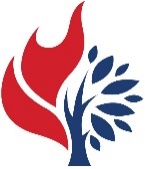 Est. 1786208 MacLean St., New GlasgowNova Scotia   B2H 4M9		902-752-5691        first.church@ns.aliantzinc.caFebruary 21, 2021During COVID, the Order of Service will be on the screen at the front of the sanctuary. We are following all COVID 19 protocols, i.e. mandatory mask wearing, social distancing, sanitizing, etc. There is no singing, but we encourage you to hum along! If you are not ready to leave immediately following the service, we suggest you move toward the middle of your pew to allow people to pass safely then leave when you’re comfortable. The service is recorded and sent to those on the congregation email list.  If you do not currently receive it but would like to, please contact the church office.WINTER CANCELLATION POLICY:Reminder – Cancellations will be posted on FaceBook, ECFM 94.1 and the church voicemail. MUSIC:205 	O love, how deep, how broad, how high                                                                	 14	Safe in your hands, O God who made me                                                                   	727    Let there be light                                                                       			200 	Lord Jesus, who through forty days (tune: 351)SCRIPTURE READER THIS MORNING:Kevin ReidIf you are interested in reading on Sundays, please contact Jane in the office, 752-5691. WELCOME AND ANNOUNCEMENTS:COMMUNITY EVENTS:Trinity United is hosting another of its TUC Talks, Thursday, Feb. 25th at 7:00 p.m. You can join them online as Pictou County Healthy community advocates, Dr. Aaron Smith and Nicole LeBlanc explore what recruitment and retainment actions are bringing more health care professional to Northern Nova Scotia, and keeping them here!Camp Geddie – Plans are afoot for the 2021 Camping Season…	Camp Geddie consistently provides a superior, safe Christian camping experience for the children and youth 	of 	Atlantic Canada, through the Atlantic Synod of the Presbyterian Church. The Geddie experience is enhanced by the 	natural beauty of the Camp's location on the Northumberland Shore. 	Camp Geddie is hoping you are as anxious as the Camp is to get back to Camping in 2021. What will it look 	like? We are exploring and discovering exciting new possibilities. Watch for updates on Facebook and the Camp Geddie 	Website (campgeddie.ca)! 	At this date, the Province of Nova Scotia has not relaxed restrictions for summer camping, so the team is being 	creative in its planning. Like the entire Province of Nova Scotia, Camp Geddie is praying that restrictions will 	be lifted 	so that Camp can get back to “normal” (however that may be). 	Building on last year’s successful on-line camp program, new options are open to provide a Christian Camping 	experience for young people - on-line? in person? a combination of on-line & in-person? community based 	camping? The Program Committee is excited to explore the many avenues that have opened up to provide Camp 	Geddie’s wonderful Christian camping experience. 	Keep the Camp and the Program Committee in your prayers as everyone continues to deal with the COVID 	situation 	as it unfolds over the winter and spring! Camp Geddie always needs and appreciates your prayers and support. 	Keep safe and well! Stay tuned!!FAIR Hearts – Friends Assisting Iraqi Refugees:Fundraising continues by the members of FAIR Hearts; donations may be made at the church office.  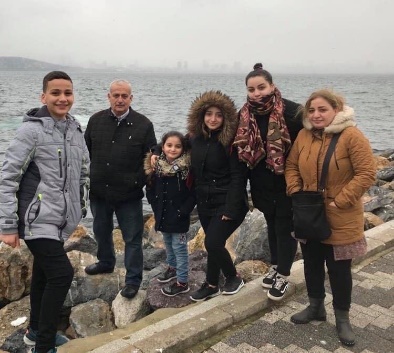 Donations are sought for the following items: bedroom dressers, nightstands/bedside tables, one twin box spring and bed frame, a set of good quality pots and pans, twin bed sheets and twin quilts/comforters, new pillows.These items can be picked up by contacting a FAIR Hearts member.  Financial donations are also needed at this time and can also be made at the church office.  The updated estimate of when the Iraqi Family will arrive in Canada is now June 2021.   Members of FAIR Hearts from First Church are:  Rev. Andrew MacDonald (902-331-0322), Sharon Mason (902-752-0724), Sara Fullerton (902-754-2142), and Brent MacQuarrie (902) 616-7787).  Sincere thanks to all who have donated funds and items thus far.**************UPCOMING CHURCH EVENTS:The Worship and Music Team will meet after church today.REMINDER FOR THE ELDERS - Please pick up your Hymn Sing packages for delivery, before you leave today.MINISTER:  Rev. Andrew MacDonaldORGANIST:  Lloyd MacLeanChange re Rev. MacDonald’s office hours: Tues. to Thurs. - 10:00 am – 2:00 pm or by appointment.Office hours: Tues to Fri: 10am-1pmMISSION STATEMENT:  But he’s already made it plain how to live, what to do, what God is looking for in men and women.  It’s quite simple.  Do what is fair and just to your neighbor, be compassionate and loyal in your love, and don’t take yourself too seriously – take God seriously. Micah 6: 8-The Message